ОПИС ДИСЦИПЛІНИНавчальна дисципліна передбачає засвоєння студентами  методів розробки сучасних операційних систем для роботів (ROS). Після закінчення вивчення дисципліни навчається повинен демонструвати здатність і готовність: Розбиратися в сторонніх програмних бібліотеках фреймворка ROS;  самостійно писати програми на фреймворку ROS;  знаходити і виправляти помилки коду ROS; віти моделювати робота в фреймворку ROS; писати програмні модулі для реальних роботів.Навчальна дисципліна забезпечує формування ряду фахових компетентностей:ЗК 1. Здатність до абстрактного і системного мислення, аналізу та синтезу на основі логічних аргументів та достовірної інформації.ЗК 2. Здатність до навчання та самонавчання (пошук, оброблення та аналіз інформації з різних джерел), володіння дослідницькими навичками. ЗК 3.	Здатність розв’язувати поставлені задачі та приймати відповідні рішення, оцінювати та забезпечувати якість виконуваних робіт, застосовувати отримані знання на практиці шляхом розуміння фундаментальних основ поставлених проблем та використання методів планування і проведення наукових експериментів, аналізу отриманих результатів.ЗК 6. Здатність використання інформаційних та комунікаційних технологій .ФК 2. Здатність до проектування, дослідження, забезпечення ефективних режимів роботи роботизованих і мікроконтролерних комп’ютерних систем, комп’ютерних   мереж, систем захисту інформації.ФК 4. Здатність розробляти та досліджувати алгоритмічне та програмне забезпечення комп’ютерних систем спеціалізованого призначення, Інтернет додатків, кіберфізичних систем з використанням сучасних методів і мов програмування, а також засобів і систем автоматизації проектування.ФК 5. Здатність проектувати та досліджувати комп’ютерні системи та мережі різного виду та призначення на різних рівня представлення проектуФК 6. Здатність використовувати та впроваджувати нові технології, включаючи технології розумних, мобільних і безпечних обчислень, брати участь в модернізації, реконфігурації та реконструкції комп’ютерних систем та мереж, різноманітних вбудованих і розподілених додатків, зокрема з метою підвищення їх ефективності.У результаті вивчення навчальної дисципліни студент набуде певні програмні результати, а самеПРН 4. Вміти застосовувати знання для розв’язування задач аналізу та синтезу апаратних і програмних засобів комп’ютерних систем захисту інформації, ІоТ систем. ПРН 6. Вміти розробляти системне і прикладне програмне забезпечення для систем захисту інформації та ІоТ систем, мобільних систем, використовуючи сучасні технології програмуванняПРН 15. Застосовувати сучасний програмний інструментарій для розробки та створення спеціалізованого програмного забезпечення.ПРН 16. Вміти розробляти ефективні алгоритми вирішення  сформульованих завдань з використанням сучасних мов  програмування та забезпечувати їх програмну реалізацію.Зробимо курс корисним для вас. Якщо ви будете наполегливо працювати і докладати особливих зусиль, щоб не відставати від матеріалу, ви отримаєте винагороду – як в короткостроковій перспективі, так і в набутті фахових компетентностей. Будь-ласка, широко використовуйте аудиторні заняття, відеоінструкції, вебінари, щоб переконатися, що  рухаєтесь за графіком навчання.СТРУКТУРА КУРСУПОЛІТИКА ОЦІНЮВАННЯШКАЛА ОЦІНЮВАННЯ СТУДЕНТІВ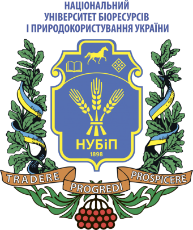 СИЛАБУС ДИСЦИПЛІНИ «РОБОТОТЕХНІЧНІ ОПЕРАЦІЙНІ СИСТЕМИ»СТУПІНЬ ВИЩОЇ ОСВІТИ – МАГІСТРСпеціальність 123 – КОМП’ЮТЕРНА ІНЖЕНЕРІЯОсвітня програма «Комп’ютерні системи і мережі»Рік навчання  1, семестр 2Форма навчання деннаКількість кредитів ЄКТС 4Мова викладання українська_______________________Лектор курсу Лахно Валерій Анатолійович, д.т.н., професор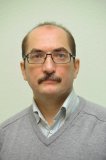 (портфоліо)Контактна інформація лектора (e-mail)Кафедра комп'ютерних систем і мереж,корпус. 15, к. 207, тел. 5278724e-mail  lva964@nubip.edu.uaСторінка курсу в eLearn ЕНК (2 семестр) ТемаГодини(лекції/Лабора-торні,)Результати навчанняЗавданняОці-ню-вання1 семестр1 семестр1 семестр1 семестр1 семестрМодуль 1. Вступ до ROS. Модуль 1. Вступ до ROS. Модуль 1. Вступ до ROS. Модуль 1. Вступ до ROS. Модуль 1. Вступ до ROS. Вступ до ROS. Основи робототехніки. ROS і ОС. Поняття ядра ROS: Ноди, топіки, сервіси, повідомлення. ROS-Майстер і принципи його роботи. Сервер параметрів. схематичне і графічне відображення поточного стану ROS. Система пакетів ROS. операційні системи. Установка ROS. Базові команди ROS. Запуск програм в ROS. Отримання інформації про запущені програми, топіки, повідомлення.2/2Мати знання, навички та застосовувати їх для роботи із існуючими ROS.Теоретичне опитування.Неформальна оn-line освіта на основі МВОК.1515Робочий простір ROS. Збірка catkin. Створення власного пакета. Властивості пакетів ROS. Файли зберігання налаштувань пакетів. Eclipse і ROS. Використання QTCreator для створення нод в С ++. Створення власної Ноди в ROS. Основні команди, необхідні для нод в ROS. Дескриптор Ноди. Створення циклів. Використання функціоналу Roslaunch. Створення власних повідомлень в ROS і використання стандартних повідомлень. Імпорт написаних повідомлень в Ноди.6/6Вміти застосовувати сучасний програмний інструментарій для розробки та створення ROS.Здача лабораторної роботи.Опитування.105Симулятор ROS Stage Simulator. Симулятор Gazebo. Версії Gazebo. Серверний і клієнтський процеси. Архітектура Gazebo. Види огляду в Gazebo. Створення, збереження і завантаження середовища симуляції. Компоненти середовища симуляції. Отримання даних з сенсорів робота. Моделювання робота типу Wander-bot. Управління роботом в симуляторі.6/6Вміти використовувати cимулятори ROS -Stage Simulator та Gazebo.Здача лабораторної роботи.Опитування.105Картографування в ROS і поєднання карт за допомогою карти глибини. Карта сітки зайнятості. YAML файл. Одночасна локалізація і картографування в ROS. Багаточастинковий фільтр. Сервер карт. Симулятор Rviz. Дисплеї та робочі вікна RViz. Завантаження і збереження конфігурації. ROS сервіси в симуляторах. Використання сервісів. Ручне редагування карт. 2/2Вміти використовувати cимулятори ROS -Stage Simulator та Gazebo.Здача лабораторної роботи.10Модульний контрольМодульний контрольМодульний контрольПідсумковий тест в ЕНК.30Модуль 2. Моделювання робота у ROS. Модуль 2. Моделювання робота у ROS. Модуль 2. Моделювання робота у ROS. Модуль 2. Моделювання робота у ROS. Модуль 2. Моделювання робота у ROS. Система трансформацій в ROS. Переваги системи tf. Дерево трансформацій. додаткові утиліти для використання трансформацій: view_frame, tf_monitor, tf_echo, roswtf, static_transform_publisher. Кватерніони та кути Ейлера для подання трансформацій. Локалізація робота. Отримання і відправка трансформацій. Створення алгоритму робота-переслідувача.4/4Вміти застосовувати знання для розв’язування завдань моделювання роботів у ROS.Здача лабораторної роботи.Неформальна оn-line освіта на основі МВОК.2020Стек навігації. Планувальники навігації робота. Карта класу Costmap. Команди мети (з коду). Алгоритми глобального і локального планування шляху. AMCL. Створення навігаційних планів. Створення власних алгоритмів планування шляху в ROS. Огляд наявних алгоритмів і можливостей їх доповнення.4/4Вміти створювати навігаційні  плани для роботів та власні алгоритми планування шляху в ROS.Здача лабораторної роботи.20ROS Actions. Порівняння actions і сервісів. Клієнт-серверна взаємодія в ROS. Основні складові ROS Actions: goal, cancel, status, feedback, result. Схеми роботи сервера і клієнта. Створення власного файлу опису Action. Створення та виконання коду по клієнт-серверному обчисленню чисел Фібоначчі. Створення та виконання коду з дистанційного управління роботом в симуляторі. Розрахунок і отримання плану руху робота без його виконання. Моделювання робота в ROS. Тип даних URDF. Створення робота в ROS по кроках з використанням пакета urdf_tutorials з візуалізацією кожного кроку у RViz. Тег Origins для дочірніх елементів і сполук. Завантаження готових CAD файлів для створення робота. Додавання робота в симуляції середу. Збереження і завантаження симуляційної конфігурації.4/4Вміти системно мислити та застосовувати отримані знання та навички для моделювання поведінки роботів, зокрема для розв’язання завдань у агропромисловому комплексі.Підсумкова самостійна робота з використовування методів моделювання поведінки роботів.15Робототехнічний зір у ROS. OpenCV - структура і приклади. Перетворення кольорів в OpenCV. Регулювання кольорів. фільтрація, сегментація, визначення характерних точок зображень. Матриці фільтрації. розпізнавання об'єктів за допомогою OpenCV. ROS and OpenCV. Перетворення повідомлень ROS в зображення OpenCV. Кодування та декодування зображень. Перетворення зображень OpenCV в повідомлення ROS.2/2Вміти системно мислити та застосовувати отримані знання та навички для моделювання поведінки роботів, зокрема для розв’язання завдань у агропромисловому комплексі.Неформальна оn-line освіта на основі МВОК.5Модульний контрольМодульний контрольМодульний контрольПідсумковий тест в ЕНК.20Всього за 1 семестрВсього за 1 семестрВсього за 1 семестрВсього за 1 семестр70ЕкзаменЕкзаменЕкзаменТест, теоретичні питання, задача30 Всього за курсВсього за курсВсього за курсВсього за курс100Політика щодо дедлайнів та перескладання:Дедлайни визначені в ЕНК. Роботи, які здаються із порушенням термінів без поважних причин, оцінюються на нижчу оцінку. Перескладання модулів відбувається із дозволу лектора за наявності поважних причин (наприклад, лікарняний, стажування або відрядження). Політика щодо академічної доброчесності:Списування під час самостійних робіт, тестування та екзаменів заборонені (в т.ч. із використанням мобільних девайсів). Політика щодо відвідування:Відвідування занять є обов’язковим. За об’єктивних причин (наприклад, хвороба, міжнародне стажування) навчання може відбуватись індивідуально (в дистанційній on-line формі за погодженням із деканом факультету).Рейтинг здобувача вищої освіти, балиОцінка національна за результати складання екзаменів заліківОцінка національна за результати складання екзаменів заліківРейтинг здобувача вищої освіти, балиЕкзаменівЗаліків90-100Відміннозараховано74-89Добрезараховано60-73Задовільнозараховано0-59незадовільно не зараховано